Зарегистрировано в Минюсте России 15 января 2024 г. N 76861МИНИСТЕРСТВО КУЛЬТУРЫ РОССИЙСКОЙ ФЕДЕРАЦИИПРИКАЗот 4 октября 2023 г. N 2812ОБ УТВЕРЖДЕНИИ ФОРМЫ ЗАЯВКИНЕКОММЕРЧЕСКИХ ОРГАНИЗАЦИЙ НА ПРЕДОСТАВЛЕНИЕ ИЗ ФЕДЕРАЛЬНОГОБЮДЖЕТА ГРАНТОВ В ФОРМЕ СУБСИДИЙ НА ОКАЗАНИЕ ГОСУДАРСТВЕННОЙПОДДЕРЖКИ НЕЗАВИСИМЫМ ТЕАТРАЛЬНЫМ И МУЗЫКАЛЬНЫМ КОЛЛЕКТИВАМДЛЯ РЕАЛИЗАЦИИ ТВОРЧЕСКИХ ПРОЕКТОВВ соответствии с абзацем первым пункта 5 Правил предоставления из федерального бюджета субсидий некоммерческим организациям на оказание государственной поддержки (грантов) независимым театральным и музыкальным коллективам для реализации творческих проектов, утвержденных постановлением Правительства Российской Федерации от 31 декабря 2016 г. N 1579, приказываю:1. Утвердить прилагаемую форму заявки некоммерческих организаций на предоставление из федерального бюджета грантов в форме субсидий на оказание государственной поддержки независимым театральным и музыкальным коллективам для реализации творческих проектов.2. Признать утратившим силу приказ Министерства культуры Российской Федерации от 4 апреля 2017 г. N 480 "Об утверждении порядка проведения конкурсного отбора заявок некоммерческих организаций на предоставление государственной поддержки (грантов) театральным и музыкальным коллективам для реализации творческих проектов, формы заявки на предоставление государственной поддержки (грантов) театральным и музыкальным коллективам для реализации творческих проектов, а также формы отчета об осуществлении расходов, источником финансового обеспечения которых является государственная поддержка (грант)" (зарегистрирован Министерством юстиции Российской Федерации 28 июля 2017 г., регистрационный N 47569).МинистрО.Б.ЛЮБИМОВАУтвержденаприказом Министерства культурыРоссийской Федерацииот 4 октября 2023 г. N 2812ФОРМАзаявки некоммерческих организаций на предоставлениеиз федерального бюджета грантов в форме субсидий на оказаниегосударственной поддержки независимым театральными музыкальным коллективам для реализациитворческих проектов--------------------------------<1> Абзац второй пункта 7 Правил предоставления из федерального бюджета субсидий некоммерческим организациям на оказание государственной поддержки (грантов) независимым театральным и музыкальным коллективам для реализации творческих проектов, утвержденных постановлением Правительства Российской Федерации от 31 декабря 2016 г. N 1579 (далее - Правила).<2> Абзац третий пункта 7 Правил.<3> Абзац шестой пункта 8 Правил.<4> Абзац девятый пункта 8 Правил.<5> Абзац четвертый пункта 7 Правил.<6> Абзац седьмой пункта 8 Правил.<7> Абзац восьмой пункта 8 Правил.<8> Абзац шестой пункта 7 Правил.<9> Абзац одиннадцатый пункта 8 Правил.<10> Абзац пятый пункта 7 Правил.<11> Абзац двенадцатый пункта 8 Правил.<12> Абзац тринадцатый пункта 8 Правил.<13> Абзац четвертый пункта 8 Правил.<14> Абзац третий пункта 8 Правил.<15> Абзац пятый пункта 8 Правил.<16> Абзац десятый пункта 8 Правил.<17> Абзац тринадцатый пункта 8 Правил.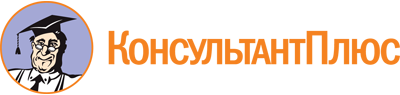 Приказ Минкультуры России от 04.10.2023 N 2812
"Об утверждении формы заявки некоммерческих организаций на предоставление из федерального бюджета грантов в форме субсидий на оказание государственной поддержки независимым театральным и музыкальным коллективам для реализации творческих проектов"
(Зарегистрировано в Минюсте России 15.01.2024 N 76861)Документ предоставлен КонсультантПлюс

www.consultant.ru

Дата сохранения: 19.06.2024
 Полное наименование организации в соответствии с учредительными документамиСокращенное наименование организации в соответствии с учредительными документами (при наличии)Основной государственный регистрационный номер организацииИдентификационный номер налогоплательщика организацииКод причины постановки на учет организацииДата государственной регистрации организацииОсновные направления деятельности организации, соответствующие целям, на достижение которых предоставляется грант <1>Соответствие организации требованиям, установленным пунктом 13 ПравилМесто нахождения и адрес организацииКонтактный телефон организации (при наличии)Фамилия, имя, отчество (при наличии) руководителя организацииДолжность руководителя организацииИдентификационный номер налогоплательщика руководителя организацииНаименование творческого проектаХудожественная ценность творческого проекта <2>Описание творческого проекта и ожидаемого социально-культурного эффекта от его реализации <3>Сроки реализации творческого проекта <4>Наличие квалифицированного художественно-артистического персонала для реализации творческого проекта <5>Информация о составе, уровне образования, опыте и компетенциях участников творческого проекта <6>Количественные и качественные характеристики работ, выполняемых в рамках реализации творческого проекта <7>Наличие материально-технических ресурсов для реализации творческого проекта <8>Объем финансирования творческого проекта, запрашиваемого организацией в рамках предоставления гранта в соответствии со сметой затрат на реализацию творческого проекта с обоснованием размера указанных затрат <9>Уровень финансирования творческого проекта за счет средств внебюджетных источников <10>Показатели результата реализации творческого проекта <11>Дополнительная информация, включаемая организацией для участия в конкурсе, в соответствии с критериями анализа и оценки заявок организаций, определенными пунктом 7 Правил <12> (по желанию)Приложение:1.Копия учредительных документов организации в 1 экз. на ___ л.2.Документ, подтверждающий полномочия руководителя организации на осуществление действий от имени организации (в случае если от имени организации действует не руководитель, а иное лицо, к заявке организации также прилагается доверенность на осуществление действий от имени организации, заверенная в установленном порядке) <13>, в 1 экз. на ___ л.3.Письменное согласие исполнительного органа субъекта Российской Федерации (органа местного управления), осуществляющего функции и полномочия учредителя организации, на участие организации в конкурсном отборе с указанием объемов финансирования творческого проекта за счет средств соответствующего бюджета (при наличии финансирования) (для бюджетных и автономных учреждений) <14> в 1 экз. на ___ л.4.Документы, отражающие финансово-хозяйственную и творческую деятельность организации <15>, в 1 экз. на ___ л.5.Поэтапный план реализации творческого проекта <16> в 1 экз. на ___ л.6.Смета затрат на реализацию творческого проекта с обоснованием размера указанных затрат в 1 экз. на ___ л.7.Дополнительные документы, включаемые в состав заявки для участия в конкурсе, в соответствии с критериями анализа и оценки заявок организаций, определенными пунктом 7 Правил <17>, (по желанию) в 1 экз. на ___ л.